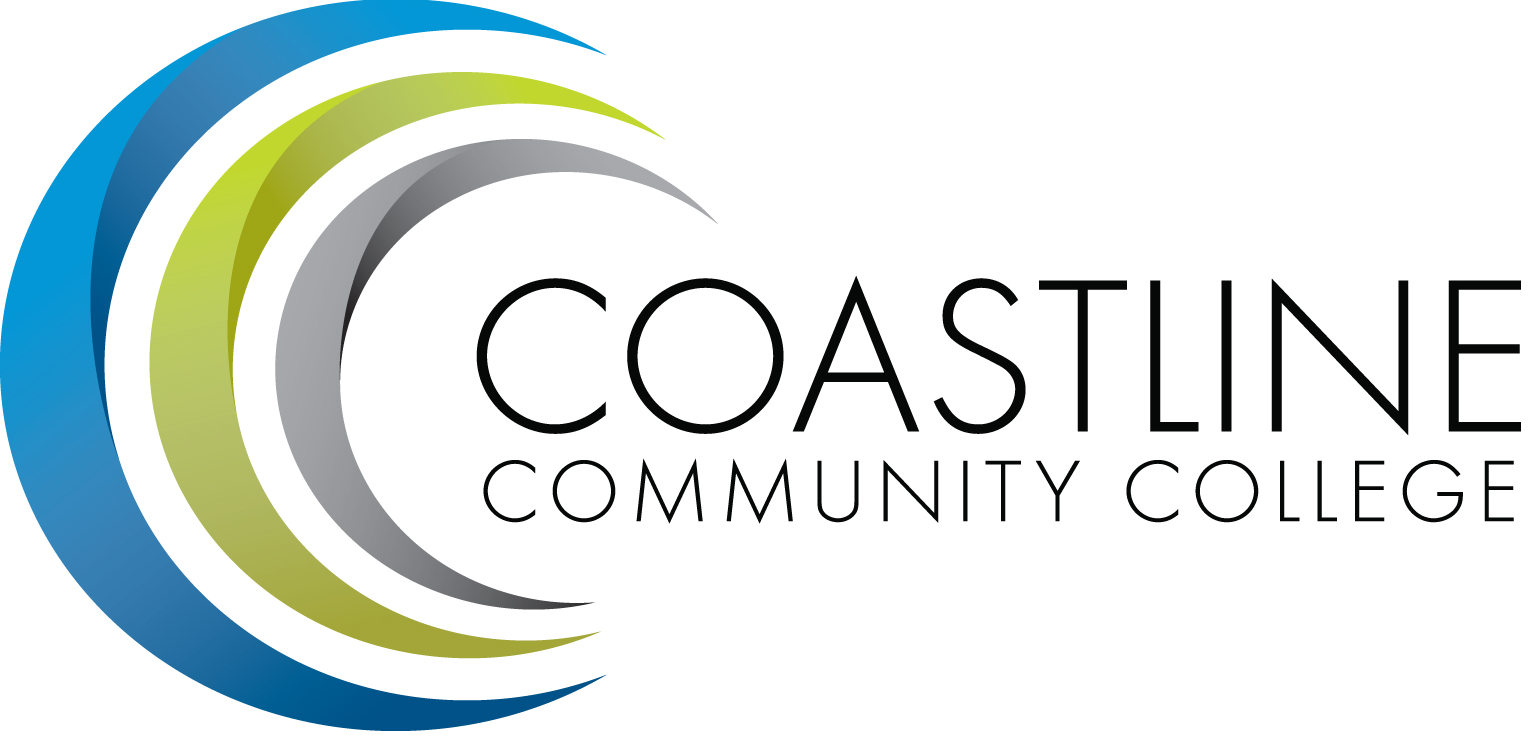 , Committee Mandate: This committee is responsible for the development and evaluation of a Technology Master Plan. The committee is also responsible for: The development of long and short range plans and priorities for CCC to facilitate the acquisition and deployment of technologyThe review, evaluation and recommendation regarding existing and emerging technologies that will enhance student learning and improve communication and computing technologies at CoastlineCALL TO ORDER WelcomeAdoption of Agenda: 02/22/2018Approval of Minutes: 11/16/2017REPORTS DISCUSSIONTechnology Master Plan – Dave ThompsonTechnology Committee Meetings – Cheryl ChapmanACTION ITEMS Follow up on Action Items from 11/16/17:Provide a full list of District IT’s definition of support software for students and staff – Dave ThompsonCommittee members to create a list of specific questions to be sent to Dave Thompson regarding the prioritization/feasibility AssessmentSTANDING REPORTS District IT Directors Meeting – Dave ThompsonDistrict Technology Meeting – Dave ThompsonPIEACAcademic Senate/FSC – Cheryl ChapmanAssociated Student GovernmentClassified SenateCanvas Work GroupANNOUNCEMENTSADJOURNMENTNext Meeting: March 15, 2018, 3:00-5:00 p.m., 4th Floor Conference room*Attachment has been emailed. 
**Attachment available at meeting.